  Benchmark #1    Top Ten Review			Name: _______________________________________Topic/QuestionAnswerScientific Method    Independent/Dependent VariablesCharacteristics of Living Things         Homeostasis         Stimuli         What is not a          characteristic?Viruses         Parts         Reproduction         Provirus (Prophage)         Dormant        DNA vs. RNA Virus        Vaccinations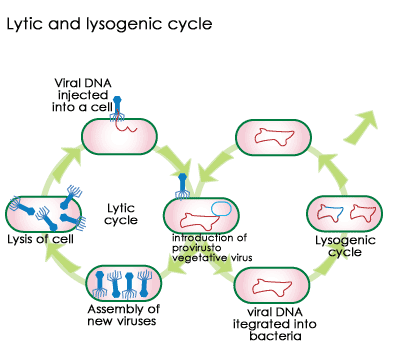 Parts of a ProkaryoteBacteria       Basics –            Reproduction/Energy       Bacterial Shapes       Uses       Endospore       Archaebacteria v.        Eubacteria               Cell Wall               Locations               Examples?Protists      Fungus Like      Animal Like       Plant Like     Special Structures – Cilia, Flagella, Contractile Vacuole, Pseudopods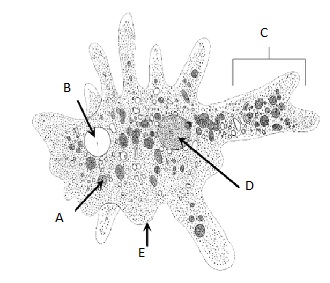 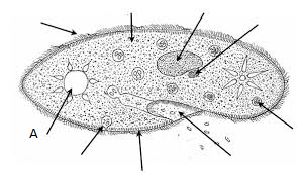 Fungi    Basics – Energy    Hyphae    Mycelium    4 Phylums         Common Name       ExamplesPlants    Characteristics of Each       Division   Tropisms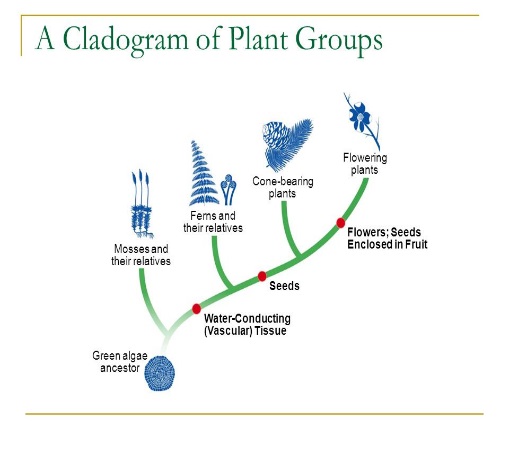 Flower Parts and Functions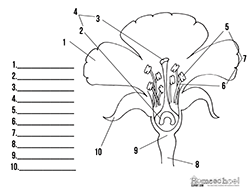 Animal     Basics     Radial, Bilateral, or       Asymmetrical     Segmented Body Plan     Endothermic   Invertebrates (8)Phylum Chordata    Vertebrates (7)Classification Basics       Taxonomic Levels       Bionomial        Nomenclature        Dichotomous Key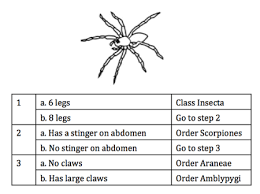 Scientific Tools     Cladograms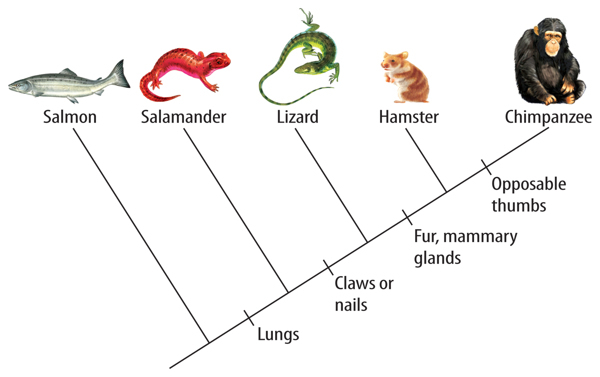 